Agencia Tributaria                               	 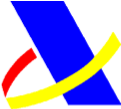 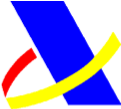 SUSCRIPCION AL SERVICIO DE AVISOS DE LA AEAT …………….a ….de………..20..  Fdo……………………………. ETIQUETA IDENTIFICATIVA (si dispone de ella) NIF ……………………………… Apellidos y nombre o razón social………………… Servicio solicitado:  Recaudación Aviso de la concesión  de un aplazamiento- fraccionamiento Aviso de la presentación de un aplazamiento a través del Centro de Atención Telefónica Nº de teléfono móvil    -----------  Si además desea recibir el mismo aviso por  correo electrónico indique su e-mail e-mail_________________________ Advertencias El aviso enviado por la Agencia Tributaria no sustituye en ningún caso a las  notificaciones formales y obligatorias por los medios legalmente establecidos. Próximamente recibirá en su domicilio fiscal una comunicación de la Agencia Tributaria en la que se le indicará una clave personal. Con ella, deberá identificarse en  caso de que desee ampliar la información contenida en los avisos llamando al número de teléfono 901200350. Si no recibe la citada comunicación en 15 días contacte con el teléfono antes indicado.  La comunicación se le enviará al domicilio fiscal, por lo que si éste ha variado recientemente, deberá comunicarlo formalmente a la Agencia Tributaria  Es un servicio gratuito. Documentación a aportar: Exhibición del D.N.I Documento acreditativo de la representación si la solicitud no la presenta el interesado o se trata de Personas Jurídicas. 